Monday                            First LevelDay One is all about water and plastic pollution. You can choose to do all or some of the activities for the day.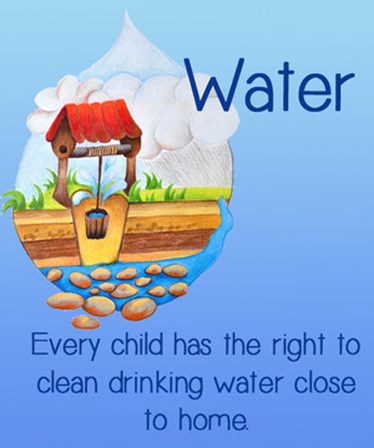 RRSAClean water is one of every child’s basic rightsOxfam is one Charity which is working to make sure that all people can have clean water.Oxfam is one Charity which is working to make sure that all people can have clean water.double clickDesign your own poster to show some facts you have learned about plastics in the sea.Design your own poster to show some facts you have learned about plastics in the sea.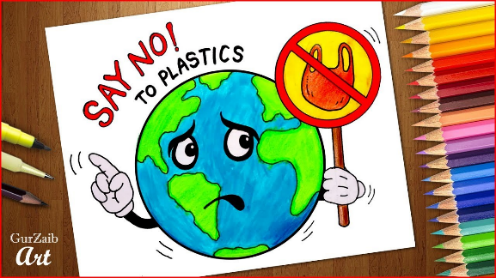 Water Wordsearch                                                                           Read for information                                                                           Read for information                                                                           Read for informationDesign and make a replacement for a plastic bag:You could use paper, fabric, cardboard etc.Challenge: Your bag must be able to hold a tin of food.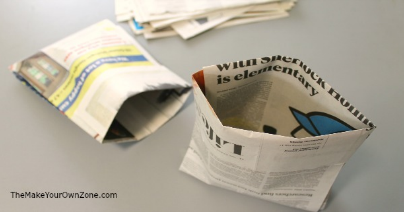                                              Read and answer questions                                             Read and answer questions                                             Read and answer questions